林芝市统计局政务（政府信息）公开信息发布流程（1）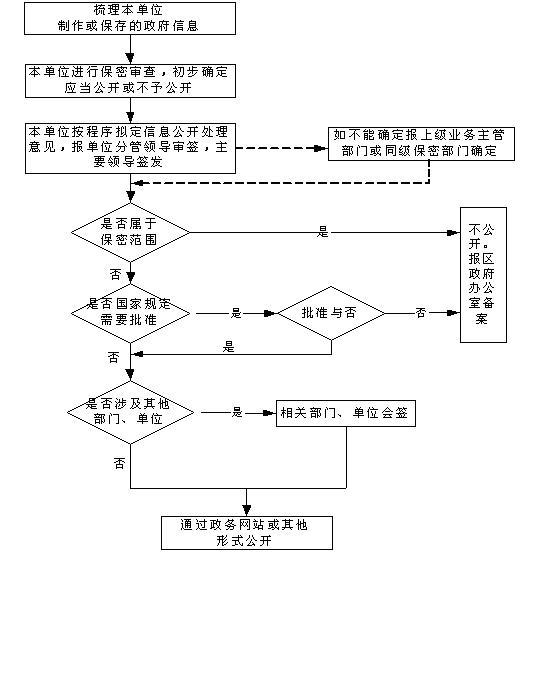 